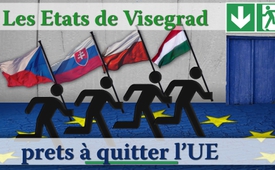 Les États de Visegrad prêts à quitter l’UE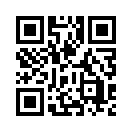 Friedrich Wolf, médecin naturopathe, écrivain et dramaturge allemand a dit : « Il n’y a pas de plus grand crime que de ne pas vouloir lutter là où il faut lutter. »
A l’époque actuelle, il aurait probablement dit : « Il n’y a pas de plus grand crime que de ne pas apporter la contre voix au peuple là où il faut l’apporter. »Friedrich Wolf, médecin naturopathe, écrivain et dramaturge allemand a dit : « Il n’y a pas de plus grand crime que de ne pas vouloir lutter là où il faut lutter. »
A l’époque actuelle, il aurait probablement dit : « Il n’y a pas de plus grand crime que de ne pas apporter la contre voix au peuple là où il faut l’apporter. »
Et voici une de ces contre voix qui va à l’encontre de l’euphorie de l’Union européenne commune : 
Dans les Etats de Visegrad, un groupe d’Etats d’Europe centrale composé de la Hongrie, la Pologne, la République Tchèque et la Slovaquie, règne de plus en plus une ambiance de démission de l’UE. La raison est que Bruxelles est entré en conflit avec ces Etats parce qu’ils ne veulent plus, ou plutôt ne peuvent plus respecter les quotas minimaux d’accueil de réfugiés.
Il n’y a pas un seul point de vue sur le sujet de la « Démocratie à l’UE », ainsi que le montrent par exemple les émissions suivantes : 
www.kla.tv/7614 - www.kla.tv/10941 - www.kla.tv/10942de enm.Sources:www.watergate.tv/2017/08/11/norweger-wollen-nicht-mehr-in-die-eu/Cela pourrait aussi vous intéresser:---Kla.TV – Des nouvelles alternatives... libres – indépendantes – non censurées...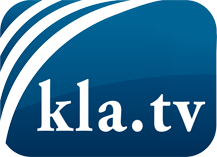 ce que les médias ne devraient pas dissimuler...peu entendu, du peuple pour le peuple...des informations régulières sur www.kla.tv/frÇa vaut la peine de rester avec nous! Vous pouvez vous abonner gratuitement à notre newsletter: www.kla.tv/abo-frAvis de sécurité:Les contre voix sont malheureusement de plus en plus censurées et réprimées. Tant que nous ne nous orientons pas en fonction des intérêts et des idéologies de la système presse, nous devons toujours nous attendre à ce que des prétextes soient recherchés pour bloquer ou supprimer Kla.TV.Alors mettez-vous dès aujourd’hui en réseau en dehors d’internet!
Cliquez ici: www.kla.tv/vernetzung&lang=frLicence:    Licence Creative Commons avec attribution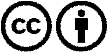 Il est permis de diffuser et d’utiliser notre matériel avec l’attribution! Toutefois, le matériel ne peut pas être utilisé hors contexte.
Cependant pour les institutions financées avec la redevance audio-visuelle, ceci n’est autorisé qu’avec notre accord. Des infractions peuvent entraîner des poursuites.